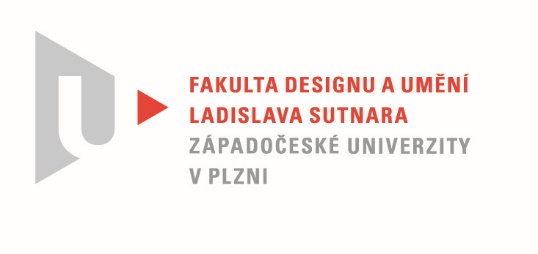 Protokol o hodnoceníkvalifikační práce Název bakalářské práce:  Jednostopý dopravní prostředekPráci předložil student:  BAUMANOVÁ LenkaStudijní obor a specializace:  Design, specializace Průmyslový designHodnocení vedoucího prácePráci hodnotil: doc. Ing. Václav Kubec, Ph.D.Cíl práceCíl práce navrhnout jednostopý dopravní prostředek byl zcela naplněn. Výsledkem práce je funkční prototyp koloběžky, která je svým designem jedinečná.Stručný komentář hodnotiteleVýsledkem práce je návrh koloběžky, která má osobitý styl. Zajímavým prvkem návrhu je spojení dvou materiálů a to kovu a dřeva. Studentka využila toho, že většina koloběžek v současnosti vyráběných jsou z profilů mezikruhového průřezu a minimum je designována s meziobdélníkovými profily. V technické části práce byla provedena kontrola pevnosti zvoleného profilu.Vyjádření o plagiátorstvíOdevzdaná práce není plagiátem. Systém kontroly plagiátorství vyhodnotil nejvyšší míru podobnosti 0%. 4. Navrhovaná známka a případný komentářNavrhovaná známka: 		výborněDatum:	12. 8. 2020			Podpis:	*) Nehodící se škrtněteTisk oboustranný